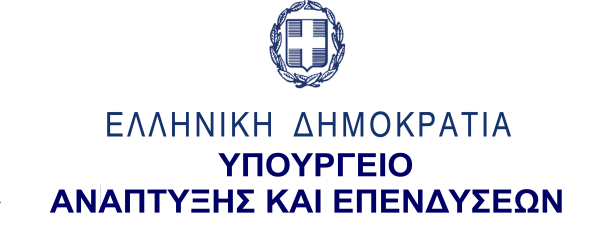 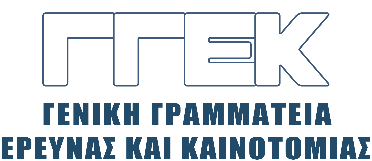 ΔΕΛΤΙΟ ΤΥΠΟΥ       	                                                                                                 16.09.2022Συμμετοχή του Γενικού Γραμματέα Έρευνας και Καινοτομίας, κ. Αθανάσιου Κυριαζή σε εκδήλωση για την Προκήρυξη του ΕΛ.ΙΔ.Ε.Κ. με τίτλο: «Χρηματοδότηση της Βασικής Έρευνας» (Οριζόντια υποστήριξη όλων των Επιστημών), 15 Σεπτεμβρίου 2022______________________________________________________________Την Πέμπτη 15 Σεπτεμβρίου, ο Γενικός Γραμματέας Έρευνας και Καινοτομίας, κ. Αθανάσιος Κυριαζής συμμετείχε σε εκδήλωση για την Προκήρυξη του ΕΛ.ΙΔ.Ε.Κ. με τίτλο: «Χρηματοδότηση της Βασικής Έρευνας» (Οριζόντια υποστήριξη όλων των Επιστημών), στο πλαίσιο του Εθνικού Σχεδίου Ανάκαμψης και Ανθεκτικότητας (Ελλάδα 2.0), με τη χρηματοδότηση της Ευρωπαϊκής Ένωσης – NextGenerationEU. Την εκδήλωση διοργάνωσε το Πάντειο Πανεπιστήμιο Κοινωνικών και Πολιτικών Επιστημών σε συνεργασία με το ΕΛ.ΙΔ.Ε.Κ.  στο Αμφιθέατρο Σάκη Καράγιωργα II.  Ο κ. Κυριαζής, αρχικά, επισκέφτηκε το γραφείο της Πρυτάνεως, όπου εκτός από την Πρύτανι τον υποδέχτηκαν ο Αντιπρύτανης Έρευνας και Δια Βίου Μάθησης Καθηγητής Χαράλαμπος Οικονόμου καθώς και η Αντιπρύτανις Ακαδημαϊκών Υποθέσεων, Διοικητικών Υποθέσεων και Φοιτητικής Μέριμνας Καθηγήτρια Πηνελόπη Φουντεδάκη.Ακολούθως, στον χαιρετισμό του κατά την έναρξη της εκδήλωσης, μεταξύ άλλων, τόνισε ότι η βασική έρευνα δεν θα πρέπει να χρηματοδοτείται με κριτήριο την γρήγορη απορροφησιμότητα, όπως συμβαίνει με τη χρηματοδότηση άλλων τομέων της οικονομίας, καθώς τα αποτελέσματα της έρευνας αποδίδουν καρπούς μακροπρόθεσμα. Ανέφερε, επίσης, ότι το ΕΛ.ΙΔ.Ε.Κ. λαμβάνει χρηματοδότηση 60 εκ. Ευρώ μέσω του Ταμείου Ανάκαμψης για τη βασική έρευνα, έργο το οποίο έχει ήδη προκηρύξει, ενώ θα υπάρξει η δυνατότητα περαιτέρω χρηματοδότησης από κρατικούς πόρους.Εν συνεχεία, επεσήμανε ότι ο ρόλος του ΕΛ.ΙΔ.Ε.Κ. είναι κομβικός για τη χρηματοδότηση της βασικής έρευνας σε Πανεπιστήμια και ερευνητικούς φορείς με κύριο στόχο την ενίσχυση των μελών ΔΕΠ και των ερευνητών, με ιδιαίτερη  έμφαση στους νέους, παρατηρώντας ότι η διάκριση μεταξύ βασικής και εφαρμοσμένης έρευνας δεν είναι απόλυτη, στο βαθμό που η πρώτη είναι προϋπόθεση της δεύτερης. Τέλος, ο κ. Κυριαζής τόνισε ότι η ΓΓΕΚ θα βοηθήσει το ΕΛ.ΙΔ.Ε.Κ. στον προγραμματισμό των προκηρύξεων για τη βασική  έρευνα, με την πεποίθηση  ότι η αυτή αποτελεί θεμέλιο για την αξιοποίηση των αποτελεσμάτων της στη δημιουργία καινοτόμων υπηρεσιών και προϊόντων για την ενίσχυση της οικονομίας. 